ГОРОДСКОЙ КОНКУРС ПРОФЕССИОНАЛЬНОГО ПЕДАГОГИЧЕСКОГО МАСТЕРСТВА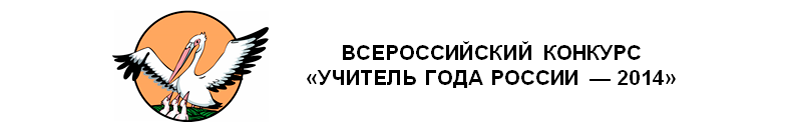 «УЧИТЕЛЬ ГОДА – 2023»КОНКУРСНОЕ ЗАДАНИЕ «Эссе»Гудкова Н.А., воспитательМБДОУ «Детский сад  № 117» Тема: «Хочу сказать спасибо своим учителям!»«Твой учитель не тот, кто тебя учит,                                                              а тот,  у кого учишься ты»Ричард Бах         «Учитель» – что означает это слово?  Учитель - это   профессия, призвание, внутренняя потребность, образец для подражания? Я думаю, что это не только профессия, но желание дарить любовь от чистого сердца, нести в себе особый свет, наставлять на истинный  путь, делиться приобретенной жизненной мудростью, оказывать помощь и поддержку в тот или иной период нашей жизни.         Любовь от чистого сердца мне подарили мои родители, воспитывая меня в заботе, внимании, уважении, радости. Они  стали источником необходимого жизненного опыта, научили терпению, пониманию, чтить  семейные ценности, и,  самое важное,  подарили чувство безопасности, благодаря которому я научилась взаимодействовать с внешним миром, научилась выстраивать гармоничные отношения с окружающими меня людьми. Родители провели меня за руку сквозь детские и юношеские годы, были надежной опорой в период моего взросления. Они по сей день являются для меня поддержкой и примером во всём. Благодаря  родителям,  я приобрела веру в себя и уверенность в   будущем.      К. Гельвеций сказал: «Воспитатель – это волшебник, который открывает детям дверь в мир взрослых. И от того, что знает и умеет воспитатель, зависит и то, чему и как он научит своих воспитанников». На протяжении четырёх лет мой воспитатель Валентина Павловна,   была   волшебником, излучающим тот самый «особый свет».    Она постоянно удивляла, радовала, помогала узнать новое, неизведанное. Каждая встреча с ней была маленьким чудом, при её появлении у меня загорались глаза, появлялась улыбка, возникали только положительные эмоции.   Ещё тогда, в дошкольные  годы, глядя на Валентину Павловну, я решила стать воспитателем, и точно так же дарить маленьким детям волшебство, тепло и нежность.    Наставляли меня на истинный путь  словом, делом, личным примером и    учителя в школе.  Мне везло на учителей, с которых хотелось брать пример. В школе таким человеком, вдохновившим меня на новые открытия, маленькие победы и радости  от творчества стала мой первый учитель - Ольга Александровна.  С теплотой вспоминаю я каждый урок, на котором мы внимательно слушали этого  удивительного педагога, ловили каждое её слово. Неровные буквы и цифры, неправильные соединения, помарки, ошибки – это не было причиной для замечаний от Ольги Александровны, это было поводом мотивировать нас на дальнейший успех, на приобретение уверенности в своих силах: «В следующий раз, ты сделаешь лучше!», «В следующий раз, у тебя всё получится!» - именно эти слова я всегда слышала от своего первого учителя.      Раиса Михайловна - учитель русского языка и литературы, мой классный руководитель. В меру строгая, но очень доброжелательная и душевная. Она стала для меня непоколебимым авторитетом в учёбе, примером для подражания в жизни и просто человеком, которому хочется доверять и доверяться. Увлечённая своей работой, как в преподавании предмета, так и в классном руководстве, Раиса Михайловна являлась организатором внеклассных мероприятий – тематических вечеров, интересных экскурсий, увлекательных туристических походов. Активность и энергия моего классного руководителя стали для меня  прекрасным примером  успешного человека, получающего удовольствие от своей работы.     Мудростью профессии «воспитатель» поделилась со мной моя первая коллега, мой наставник Ирина Гумаровна.  Я пришла в детский сад молодой девчонкой, которую пугали первые шаги, одолевали сомнения: «А вдруг не получится? Вдруг не справлюсь?»… Она научила меня видеть даже в маленьких детях личность, показала, как надо любить детей и понимать их. Любить без каких - либо условий, любить их не зависимо от внешности, способностей, достоинств и недостатков, плюсов и минусов. Благодаря моему наставнику я поняла, что быть воспитателем это не только большая ответственность, но и великая радость. Ответственность, потому что в руках воспитателя жизнь и душа каждого ребенка, и каждую из них нужно беречь и наполнять восторгом и незабываемыми впечатлениями. Радость, потому что я вижу, как растут мои воспитанники, как познают новое, как добиваются первых успехов.                                                                                                                                                                                                                                                                                                                                                                                                                    В моей жизни встретилось немало людей, у которых я чему - либо научилась, но самый яркий след оставили  мои родители,  любимый воспитатель,  школьные учителя,  наставник в профессии.   Они научили меня  быть неравнодушной, целеустремленной,  дали мне заряд любви, творчества, позитива, стали примером увлеченности и уважения  к своему делу.       Оглядываясь назад, я всё больше убеждаюсь, что жизнь – это большая школа, которая то и дело преподносит нам уроки и посылает самых разных учителей, оставляющих яркий след в нашей жизни.        Не зря прожил жизнь человек, если сделал кого-то счастливым. Действительно,   учитель не тот, кто тебя учит, а тот,  у кого учишься ты. И за это  хочу сказать спасибо своим учителям!Проверка работы на уникальность с помощью ресурса https://rustxt.ru/antiplagiat , показала  96,4%